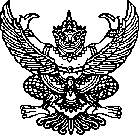  ประกาศองค์การบริหารส่วนตำบลตะเคียน          เรื่อง   ตกลงราคาจ้างโครงการก่อสร้างถนนคสล.   บ้านหนองละมั่ง หมู่ที 5…………………..………………..ด้วยองค์การบริหารส่วนตำบลตะเคียน   มีความประสงค์จะตกลงราคาจ้างเหมาก่อสร้างถนนคสล.บ้านหนองละมั่ง หมู่ที่ 5 รายละเอียดโครงการประกอบด้วย สายที่1 ผิวจราจรคอนกรีต ขนาดกว้าง 3 เมตร ยาว 62 เมตร หนา 0.15 เมตร พื้นที่ดำเนินการก่อสร้างไม่น้อยกว่า 186 ตารางเมตร เสริมดินขนาดกว้าง 3 เมตรยาว 34 เมตร หนาเฉลี่ย 0.30 เมตร มีปริมาตรดิน 30.60 ลูกบาศก์เมตร  สายที่ 2 ผิวจราจรคอนกรีต ขนาดกว้าง 5 เมตร ยาว 6 เมตร หนา 0.15 เมตร พื้นที่ดำเนินการก่อสร้างไม่น้อยกว่า 30 ตารางเมตร พร้อมติดตั้งป้ายโครงการ  1  ป้าย ทำตามแบบอบต.ตะเคียนกำหนด  ราคากลาง  116,000.-  บาท  (หนึ่งแสนหนึ่งหมื่นหกพันบาทถ้วน)		ผู้มีสิทธิเสนอราคาต้องมีคุณสมบัติดังนี้	          	1. เป็นนิติบุคคลหรือบุคคลธรรมดา  ที่มีอาชีพรับจ้างทำงานที่ตกลงราคาจ้างดังกล่าว  2.  ไม่เป็นผู้ที่ถูกแจ้งเวียนชื่อเป็นผู้ทิ้งงานของทางราชการ รัฐวิสาหกิจ หรือหน่วยการบริหารราชการส่วนท้องถิ่น  ในขณะที่ยื่นซองตกลงราคา		3. ไม่เป็นผู้ได้รับเอกสิทธิ์หรือความคุ้มกัน  ซึ่งอาจปฏิเสธไม่ยอมขึ้นศาลไทย  เว้นแต่รัฐบาลของผู้เสนอราคาได้มีคำสั่งให้สละสิทธิ์ความคุ้มครองกันเช่นว่านั้น		4. ไม่เป็นผู้มีผลประโยชน์ร่วมกันกับผู้เสนอราคารายอื่น ที่เข้าเสนอราคาให้แก่องค์การบริหารส่วนตำบลตะเคียน ณ วันประกาศตกลงราคา หรือไม่เป็นผู้กระทำการอันเป็นการขัดขวางการแข่งขันราคาอย่างเป็นธรรมในการตกลงราคาจ้างครั้งนี้กำหนดยื่นซองตกลงราคา  ดังนี้                ณ ที่ทำการองค์การบริหารส่วนตำบลตะเคียน  ในวันที่  1 – 2  มิถุนายน 2560   ระหว่างเวลา  08.30 – 16.30 น. เว้นวันหยุดราชการ	ผู้สนใจติดต่อขอรับเอกสารรายละเอียด ได้ที่   กองคลัง     องค์การบริหารส่วนตำบลตะเคียน    ระหว่างวันที่   1 – 2  มิถุนายน  2560    ระหว่างเวลา   08.30 – 16.30   น.  ดูรายละเอียดได้ที่เว็ปไซต์ www. Takien .go.th หรือสอบถามทางโทรศัพท์หมายเลข 0-4438-9984 ต่อ 111 ในวันเวลาราชการ   ประกาศ   ณ    วันที่  1   เดือน  มิถุนายน     พ.ศ.  2560                                              		 เดชอดุลย์ อ่อนคำ                                                           (นายเดชอดุลย์   อ่อนคำ)         			                    นายกองค์การบริหารส่วนตำบลตะเคียนตารางแสดงวงเงินงบประมาณที่ได้รับและรายละเอียดค่าใช้จ่ายในการจ้างก่อสร้างชื่อโครงการซ่อมแซมถนนหินคลุก บ้านมอสูง  หมู่ที่ 10  ต.ตะเคียน  อ.ด่านขุนทด  จ.นครราชสีมา/ หน่วยงานเจ้าของโครงการ  กองช่างวงเงินงบประมาณที่ได้รับจัดสรร  388,900.-  บาท  (-สามแสนแปดหมื่นแปดพันเก้าร้อยบาทถ้วน-)ลักษณะงานโดยสังเขป  ปริมาณงานก่อสร้างถนนหินคลุก ขนาดกว้าง 4 เมตร ยาว 1,200 เมตร หนาเฉลี่ย 0.15 เมตร มีปริมาตรหินคลุกไม่น้อยกว่า 720 ลูกบาศก์เมตร(คิวหลวม) พร้อมเกรดเกลี่ยบดทับแน่น   พร้อมติดตั้งป้ายโครงการ  1  ป้าย ทำตามแบบอบต.ตะเคียนกำหนดราคากลางคำนวณ  ณ  วันที่  7  เมษายน  2560เป็นเงิน  388,900  บาท  (-สามแสนแปดหมื่นแปดพันเก้าร้อยบาทถ้วน-)บัญชีประมาณการราคากลาง   (รายละเอียดปรากฏตามเอกสารแนบท้าย)รายชื่อคณะกรรมการกำหนดราคากลางนายชัยวรวัฒน์  อินทรวงษ์โชติ  ปลัดอบต.ตะเคียน		ประธานกรรมการนายสุเนตร   นามโคตศรี	  ผู้อำนวยการกองช่าง		กรรมการนายนิวัฒน์  เสียดขุนทด          นายช่างโยธา                        กรรมการ/เลขานุการ